 10 Juillet 2016 - AD du Sud à Nîmes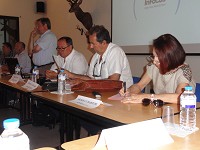 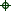 Le pli est désormais pris ! La réunion annuelle des AD du Sud s'est déroulée le dimanche 10 juillet 2016 dans les locaux de la FDC30 , animée par le Président de l'ANCGG , Gérard Bedarida .
De la Gironde aux Alpes Maritimes , en passant par la Lozére , les Bouches du Rhône , l'Hérault , le Var et les Pyrénées Orientales , tous sont venus à Nîmes , pour une journée d'informations et d'échanges passionnée et passionnante .
La matinée est consacrée au thème désormais récurrent du Sanglier , vu sous l'angle de la pratique actuelle de la chasse et l'expérimentation des chasseurs , de plus en plus confrontés à une exigence de résultats (Quelques 40000 sangliers abattus dans le seul département du Gard pour la saison dernière !) et au maintien de son rôle de gestionnaire , malgré quelques tentatives pour l'en déposséder (Cf.Prefet du Var).
Si nous avons appris à gérer le développement de notre grand gibier , nous nous devons maintenant et clairement d'en maîtriser la prolifération , en sachant utiliser toutes les pratiques cynégétiques mises à notre disposition , dans le cadre de la réglementation .
Apres un brunch réconfortant à l'interruption de midi , l'apres midi laisse place aux principaux aspects de la réforme apportée au Brevet Grand Gibier , tant au plan formel (Photos inadéquates , questions mal posées , thèmes à alléger) qu'à celui du contenu nécessitant parfois une mise à jour à jour (Legislation) ou
une approche différente (la Sécurité, notions d'apprentissage ) .
Dans tous les cas , et sans qu'il soit remis en cause , le travail des formateurs bénévoles au Brevet devra s'orienter vers une animation plus performante des outils mis à leur disposition .
Les débats et les interventions diverses furent passionnés tout au long de la journée et ne cessèrent que vers 17 heures afin que chacun puisse rentrer chez lui et profiter du match !
En attendant , à l'année prochaine sous le soleil nîmois .
PPH